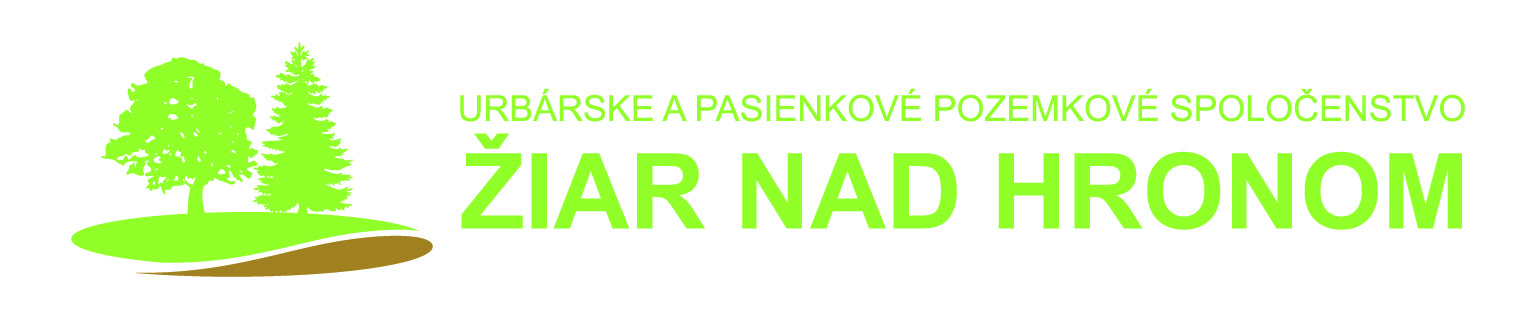 A. Štefanku 1/7, 965 01 Žiar nad Hronom, IČO: 42 304 598, DIČ: 2022431224  Bankové spojenie: SLSP a.s., IBAN: SK 32 0900 0000 0000 7434 8763Správa DOZORNEJ RADY Urbárskeho a pasienkového pozemkového spoločenstva Žiar  nad Hronom predložená zhromaždeniu spoločenstva  za roky 2021 k termínu 18.06.2022.Dozorná rada Urbárskeho a pasienkového pozemkového spoločenstva /ďalej len UaPPS/ Žiar nad Hronom pracovala od posledného  zhromaždenia v pôvodnom zložení.Na  zasadnutiach výboru UaPPS boli prítomní vždy minimálne dvaja členovia dozornej rady, ktorí svojimi  pripomienkami a návrhmi pomáhali riešiť prerokovávané problémy. Vzhľadom k zlepšujúcej sa na pandemickej situácii  boli v roku 2021 sedem zasadnutí výboru . Samozrejme, intenzívne prebiehali konzultácie pri riešení problémov cez e-mailovú a telefonickú komunikáciu.Priebeh zasadnutí výboru UaPPS počas roka 2021  Dozorná rada UaPPS   hodnotí ako vecný a konštruktívny. V priebehu rokov 2021 Dozorná rada UaPPS nedostala žiadnu sťažnosť zo strany členov UaPPS, ktorou by sa musela zaoberať. Predložená účtovná uzávierka za  rok 2021 zodpovedá skutočnosti , účtovná agenda je vedená prehľadne a doklady majú potrebné náležitosti.Dozorná rada UaPPS odporúča Valnému zhromaždeniu UaPPS schváliť účtovnú uzávierku a vyplatenie podielov zo zisku za rok 2021, ktorý navrhuje  výbor UaPPS a to, že  hodnota jedného hlasu je vo výške .....0,60..€ /hlas.V Žiari nad Hronom, 6.06.2022.Predseda dozornej rady: Ing. Slamková Viera v.r.